						Проект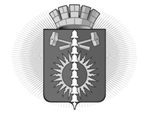 АДМИНИСТРАЦИЯ  ГОРОДСКОГО ОКРУГА ВЕРХНИЙ ТАГИЛПОСТАНОВЛЕНИЕОб утверждении административного регламентапо предоставлению муниципальной услуги «Выдача разрешения на отклонение от предельного параметра разрешенного строительства,реконструкции объекта капитального строительствана территории городского округа Верхний Тагил»В соответствии с Градостроительным кодексом Российской Федерации, Земельным кодексом Российской Федерации, статьей 16 Федерального закона от 06 октября 2003 года № 131-ФЗ «Об общих принципах организации местного самоуправления в Российской Федерации», статьей 2 Федерального закона от 02 мая 2006 года № 59-ФЗ «О порядке рассмотрения обращений граждан Российской Федерации», статьей 6 Федерального закона от 27 июля 2010 года   № 210-ФЗ «Об организации предоставления государственных и муниципальных услуг», статьей 15 Федерального закона от 24 ноября 1995 года № 181-ФЗ «О социальной защите инвалидов в Российской Федерации», руководствуясь Уставом городского округа Верхний Тагил, Администрация городского округа Верхний ТагилПОСТАНОВЛЯЕТ:     1. Утвердить административный регламент по предоставлению муниципальной услуги «Выдача разрешения на отклонение от предельного параметра разрешенного строительства, реконструкции объекта капитального строительства на территории городского округа Верхний Тагил» (прилагается).2. Постановление Администрации городского округа Верхний Тагил «Об утверждении административного регламента по предоставлению муниципальной услуги «Выдача разрешения на отклонение от предельного параметра разрешенного строительства, реконструкции объекта капитального строительства на территории городского округа Верхний Тагил» от 24.03.2016 года № 243 (ред. № 516 от 28.06.2016), считать утратившими силу.3. Разместить настоящее постановление на официальном на сайте городского округа Верхний Тагил: www.go-vtagil.ru4. Контроль исполнения настоящего постановления возложить на   заместителя Главы городского округа Верхний Тагил по жилищно-коммунальному и городскому хозяйству Н.А. Кропотухину.Глава городского округа Верхний Тагил                                                               		В.Г. КириченкоУтвержденпостановлением администрациигородского округа Верхний Тагилот _____ 2022 г. № ___АДМИНИСТРАТИВНЫЙ РЕГЛАМЕНТПРЕДОСТАВЛЕНИЯ МУНИЦИПАЛЬНОЙ УСЛУГИ «ВЫДАЧА РАЗРЕШЕНИЯ НА ОТКЛОНЕНИЕ ОТ ПРЕДЕЛЬНОГО ПАРАМЕТРА РАЗРЕШЕННОГО СТРОИТЕЛЬСТВА, РЕКОНСТРУКЦИИ ОБЪЕКТА КАПИТАЛЬНОГО СТРОИТЕЛЬСТВА НА ТЕРРИТОРИИ ГОРОДСКОГО ОКРУГА ВЕРХНИЙ ТАГИЛ»Раздел 1. ОБЩИЕ ПОЛОЖЕНИЯПодраздел 1.1. ПРЕДМЕТ РЕГУЛИРОВАНИЯАДМИНИСТРАТИВНОГО РЕГЛАМЕНТА1.1.1. Настоящий административный регламент (далее - Регламент) предоставления муниципальной услуги «Выдача разрешения на отклонение от предельного параметра разрешенного строительства, реконструкции объекта капитального строительства на территории городского округа Верхний Тагил» (далее - муниципальная услуга) разработан в целях повышения качества предоставления и доступности муниципальной услуги, создания комфортных условий для получателей муниципальной услуги.1.1.2. Регламент определяет сроки и последовательность административных процедур Администрации городского округа Верхний Тагил (далее - Администрация) в лице архитектурно-строительного отдела администрации (далее - Отдел), осуществляемых в ходе предоставления муниципальной услуги, порядок взаимодействия между должностными лицами, взаимодействия с заявителями по предоставлению муниципальной услуги (далее - Заявитель).Подраздел 1.2. КРУГ ЗАЯВИТЕЛЕЙ1.2.1. Заявителями являются при предоставлении муниципальной услуги правообладатели земельных участков, размеры которых меньше установленных градостроительным регламентом минимальных размеров земельных участков либо конфигурация, инженерно-геологические или иные характеристики которых неблагоприятны для застройки.Подраздел 1.3. ТРЕБОВАНИЯ К ПОРЯДКУ ИНФОРМИРОВАНИЯО ПРЕДОСТАВЛЕНИИ МУНИЦИПАЛЬНОЙ УСЛУГИ1.3.1. Информирование заявителей о порядке и сроках предоставления муниципальной услуги осуществляется непосредственно муниципальными служащими Отдела (далее - специалист Отдела), при личном приеме и по телефону, а также через Государственное бюджетное учреждение Свердловской области "Многофункциональный центр предоставления государственных и муниципальных услуг" (далее - МФЦ) и его филиалы.1.3.2. Информация о месте нахождения, графиках (режиме) работы, номерах контактных телефонов, адресах электронной почты и официального сайта Администрации, информация о порядке предоставления муниципальной услуги размещена в федеральной государственной информационной системе "Единый портал государственных и муниципальных услуг" (далее - Единый портал): https://www.gosuslugi.ru/285205/1/info, на официальном сайте городского округа Верхний Тагил в сети интернет: http://go-vtagil.ru, а также предоставляется непосредственно специалистами Отдела на личном приеме, а также по телефону.1.3.3. Основными требованиями к информированию граждан о порядке предоставления муниципальной услуги являются достоверность предоставляемой информации, четкость в изложении информации, полнота информирования.1.3.4. При общении с гражданами (по телефону или лично) специалисты Отдела должны корректно и внимательно относиться к гражданам, не унижая их чести и достоинства. Устное информирование о порядке предоставления муниципальной услуги должно проводиться с использованием официально-делового стиля речи.1.3.5. Информирование о порядке предоставления муниципальной услуги может осуществляться с использованием средств автоинформирования.Раздел 2. СТАНДАРТ ПРЕДОСТАВЛЕНИЯ МУНИЦИПАЛЬНОЙ УСЛУГИПодраздел 2.1. НАИМЕНОВАНИЕ МУНИЦИПАЛЬНОЙ УСЛУГИ2.1.1. Наименование муниципальной услуги – «Выдача разрешения на отклонение от предельного параметра разрешенного строительства, реконструкции объекта капитального строительства на территории городского округа Верхний Тагил».Подраздел 2.2 НАИМЕНОВАНИЕ ОРГАНА,ПРЕДОСТАВЛЯЮЩЕГО МУНИЦИПАЛЬНУЮ УСЛУГУ2.2.1. Муниципальная услуга по выдаче разрешения на отклонение от предельного параметра разрешенного строительства, реконструкции объекта капитального строительства предоставляется Отделом Администрации городского округа Верхний Тагил.2.2.2. Соисполнителем, обеспечивающим рассмотрение возможности оказания муниципальной услуги, является комиссия по вопросам градостроительства, землепользования и застройки городского округа Верхний Тагил (далее - Комиссия). Органом, обеспечивающим деятельность Комиссии, является Отдел.2.2.3. Состав Комиссии утверждается Постановлением Администрации городского округа Верхний Тагил.Подраздел 2.3. НАИМЕНОВАНИЕ ОРГАНОВ И ОРГАНИЗАЦИЙ, ОБРАЩЕНИЕВ КОТОРЫЕ НЕОБХОДИМО ДЛЯ ПРЕДОСТАВЛЕНИЯ МУНИЦИПАЛЬНОЙ УСЛУГИ2.3.1. При предоставлении муниципальной услуги в качестве источников получения документов, необходимых для предоставления муниципальной услуги, могут принимать участие в рамках межведомственного информационного взаимодействия Управление Федеральной службы государственной регистрации, кадастра и картографии по Свердловской области, Управление Федеральной налоговой службы по Свердловской области, иные органы государственной власти, органы власти муниципального образования Свердловской области, учреждения и организации Свердловской области, обращение в которые необходимо для предоставления муниципальной услуги.Подраздел 2.4. ОПИСАНИЕ РЕЗУЛЬТАТА ПРЕДОСТАВЛЕНИЯМУНИЦИПАЛЬНОЙ УСЛУГИ2.4.1. Результатом предоставления муниципальной услуги является принятие Главой городского округа Верхний Тагил одного из следующих решений:1) постановление о выдаче разрешения на отклонение от предельного параметра разрешенного строительства, реконструкции объекта капитального строительства;2) об отказе в выдаче разрешения на отклонение от предельного параметра разрешенного строительства, реконструкции объекта капитального строительства.2.4.2. Результат предоставления муниципальной услуги направляется Заявителю способом, выбранным им при подаче заявления.Подраздел 2.5. СРОК ПРЕДОСТАВЛЕНИЯ МУНИЦИПАЛЬНОЙ УСЛУГИ,В ТОМ ЧИСЛЕ С УЧЕТОМ НЕОБХОДИМОСТИ ОБРАЩЕНИЯ В ОРГАНИЗАЦИИ,УЧАСТВУЮЩИЕ В ПРЕДОСТАВЛЕНИИ МУНИЦИПАЛЬНОЙ УСЛУГИ, СРОКПРИОСТАНОВЛЕНИЯ ПРЕДОСТАВЛЕНИЯ МУНИЦИПАЛЬНОЙ УСЛУГИВ СЛУЧАЕ, ЕСЛИ ВОЗМОЖНОСТЬ ПРИОСТАНОВЛЕНИЯ ПРЕДУСМОТРЕНАЗАКОНОДАТЕЛЬСТВОМ РОССИЙСКОЙ ФЕДЕРАЦИИ, В ТОМ ЧИСЛЕЗАКОНОДАТЕЛЬСТВОМ СВЕРДЛОВСКОЙ ОБЛАСТИ, СРОК ВЫДАЧИ(НАПРАВЛЕНИЯ) ДОКУМЕНТОВ, ЯВЛЯЮЩИХСЯ РЕЗУЛЬТАТОМПРЕДОСТАВЛЕНИЯ МУНИЦИПАЛЬНОЙ УСЛУГИ2.5.1. Срок предоставления муниципальной услуги составляет не более четырех месяцев с момента подачи в установленном порядке заявления.2.5.2. Сроки передачи документов из МФЦ в администрацию городского округа Верхний Тагил, а также из администрации в МФЦ не входят в общий срок предоставления муниципальной услуги.Подраздел 2.6. НОРМАТИВНЫЕ ПРАВОВЫЕ АКТЫ,РЕГУЛИРУЮЩИЕ ПРЕДОСТАВЛЕНИЕ МУНИЦИПАЛЬНОЙ УСЛУГИ2.6.1. Перечень нормативных правовых актов, регулирующих предоставление муниципальной услуги, с указанием их реквизитов и источников официального опубликования размещен на официальном сайте городского округа Верхний Тагил       в сети Интернет по адресу: http://go-vtagil.ru.Подраздел 2.7. ИСЧЕРПЫВАЮЩИЙ ПЕРЕЧЕНЬ ДОКУМЕНТОВ,НЕОБХОДИМЫХ В СООТВЕТСТВИИ С ЗАКОНОДАТЕЛЬСТВОМРОССИЙСКОЙ ФЕДЕРАЦИИ И ЗАКОНОДАТЕЛЬСТВОМСВЕРДЛОВСКОЙ ОБЛАСТИ ДЛЯ ПРЕДОСТАВЛЕНИЯ МУНИЦИПАЛЬНОЙУСЛУГИ, И УСЛУГ, КОТОРЫЕ ЯВЛЯЮТСЯ НЕОБХОДИМЫМИИ ОБЯЗАТЕЛЬНЫМИ ДЛЯ ПРЕДОСТАВЛЕНИЯ МУНИЦИПАЛЬНОЙ УСЛУГИ,ПОДЛЕЖАЩИХ ПРЕДСТАВЛЕНИЮ ЗАЯВИТЕЛЕМ, СПОСОБЫ ИХ ПОЛУЧЕНИЯЗАЯВИТЕЛЕМ, В ТОМ ЧИСЛЕ В ЭЛЕКТРОННОЙ ФОРМЕ,ПОРЯДОК ИХ ПРЕДСТАВЛЕНИЯ2.7.1. Перечень документов для предоставления муниципальной услуги:1) заявление по форме согласно приложению № 1 к настоящему Регламенту;2) документ, удостоверяющий личность заявителя, представителя заявителя;3) документ, удостоверяющий права (полномочия) представителя физического или юридического лица, если с заявлением обращается представитель заявителя;4) обосновывающие материалы в виде эскиза планируемого к проектированию объекта или информация об объекте капитального строительства;5) правоустанавливающие документы на земельный участок.2.7.2. В случае если заявление подается в форме электронного документа (в том числе с использованием Единого портала), прилагаемые к заявлению документы, указанные в пункте 2.8.1 настоящего Регламента, могут быть также поданы в форме электронных документов. Заявление, подаваемое в форме электронного документа, и прилагаемые к нему документы, подаваемые в форме электронных документов, подписываются простой электронной подписью в соответствии с требованиями Федерального закона от 27 июля 2010 года N 210-ФЗ "Об организации предоставления государственных и муниципальных услуг", Федерального закона от 06 апреля 2011 года N 63-ФЗ "Об электронной подписи", Постановления Правительства Российской Федерации от 25.01.2013 N 33 "Об использовании простой электронной подписи при оказании государственных и муниципальных услуг".2.7.3. Допускается подача заявления и прилагаемых к нему необходимых документов путем направления их в адрес уполномоченного органа или в адрес МФЦ посредством факсимильной связи с последующим предоставлением оригинала заявления и прилагаемых к нему необходимых документов или в электронном виде (далее - заявление в электронном виде) с применением информационной системы, используемой уполномоченным органом при предоставлении государственных и муниципальных услуг в электронной форме, опубликованной на Едином портале и региональном реестре.Подраздел 2.8. ИСЧЕРПЫВАЮЩИЙ ПЕРЕЧЕНЬ ДОКУМЕНТОВ,НЕОБХОДИМЫХ В СООТВЕТСТВИИ С ЗАКОНОДАТЕЛЬСТВОМРОССИЙСКОЙ ФЕДЕРАЦИИ И ЗАКОНОДАТЕЛЬСТВОМСВЕРДЛОВСКОЙ ОБЛАСТИ ДЛЯ ПРЕДОСТАВЛЕНИЯ МУНИЦИПАЛЬНОЙУСЛУГИ, КОТОРЫЕ НАХОДЯТСЯ В РАСПОРЯЖЕНИИ ГОСУДАРСТВЕННЫХОРГАНОВ, ОРГАНОВ МЕСТНОГО САМОУПРАВЛЕНИЯ И ИНЫХ ОРГАНОВ,УЧАСТВУЮЩИХ В ПРЕДОСТАВЛЕНИИ МУНИЦИПАЛЬНЫХ УСЛУГ, И КОТОРЫЕ ЗАЯВИТЕЛЬ ВПРАВЕ ПРЕДСТАВИТЬ, А ТАКЖЕ СПОСОБЫ ИХ ПОЛУЧЕНИЯ ЗАЯВИТЕЛЯМИ, В ТОМ ЧИСЛЕ В ЭЛЕКТРОННОЙ ФОРМЕ,ПОРЯДОК ИХ ПРЕДСТАВЛЕНИЯ2.8.1. Для получения результата муниципальной услуги заявитель вправе по собственной инициативе представить:1) правоустанавливающие документы на земельный участок и расположенные на нем объекты недвижимости (при наличии), а именно:- выписка из реестра прав на недвижимость, входящего в состав ЕГРН, на земельный участок и расположенные на таком земельном участке объекты недвижимости (для определения правообладателя земельного участка и расположенных на нем зданий (при наличии));- выписка из реестра недвижимости, входящего в состав ЕГРН, включающая кадастровую выписку на земельный участок, кадастровый паспорт на земельный участок и объекты недвижимости (для получения общих данных в отношении земельного участка: кадастровый номер земельного участка, адрес, категория земель, площадь, разрешенное использование и пр., информации о наличии и расположении объектов, построек на территории, а также сведений об обременениях и ограничениях, существующих на земельном участке);2) сведения о внесении юридического лица в единый государственный реестр юридических лиц и о постановке юридического лица на учет в налоговом органе по месту нахождения юридического лица;3) сведения о постановке физического лица на учет в налоговом органе по месту нахождения физического лица;4) выписку из Единого государственного реестра недвижимости на объект недвижимости, который принадлежит на праве собственности заявителю;5) кадастровый паспорт или кадастровую выписку земельного участка.2.8.2. Если заявитель не представил по собственной инициативе документы, указанные в пункте 2.8.1 настоящего Регламента, Отдел, предоставляющий муниципальную услугу, должен самостоятельно запросить их путем направления межведомственных информационных запросов в порядке, предусмотренном разделом 3 настоящего административного регламента.Подраздел 2.9. УКАЗАНИЕ НА ЗАПРЕТ ТРЕБОВАНИЯОТ ЗАЯВИТЕЛЯ ПРЕДСТАВЛЕНИЯ ДОКУМЕНТОВ И ИНФОРМАЦИИИЛИ ОСУЩЕСТВЛЕНИЯ ДЕЙСТВИЙ2.9.1. Запрещается требовать от Заявителя:1) представления документов и информации или осуществления действий, представление или осуществление которых не предусмотрено нормативными правовыми актами, муниципальными нормативными правовыми актами, регулирующими отношения, возникающие в связи с предоставлением муниципальной услуги;2) представления документов и информации, которые находятся в распоряжении органов, предоставляющих муниципальную услугу, иных государственных органов, органов местного самоуправления либо подведомственных органам государственной власти или органам местного самоуправления организаций, в соответствии с нормативными правовыми актами Российской Федерации, Свердловской области и муниципальными правовыми актами;3) представления документов и информации, отсутствие и (или) недостоверность которых не указывались при первоначальном отказе в приеме документов, необходимых для предоставления муниципальной услуги, либо в предоставлении муниципальной услуги, за исключением следующих случаев:- изменение требований нормативных правовых актов, касающихся предоставления муниципальной услуги, после первоначальной подачи заявления о предоставлении муниципальной услуги;- наличие ошибок в заявлении о предоставлении муниципальной услуги и документах, поданных Заявителем после первоначального отказа в приеме документов, необходимых для предоставления муниципальной услуги, либо в предоставлении государственной или муниципальной услуги и не включенных в представленный ранее комплект документов;- истечение срока действия документов или изменение информации после первоначального отказа в приеме документов, необходимых для предоставления муниципальной услуги, либо в предоставлении муниципальной услуги;- выявление документально подтвержденного факта (признаков) ошибочного или противоправного действия (бездействия) должностного лица органа, предоставляющего муниципальную услугу, специалиста, работника МФЦ при первоначальном отказе в приеме документов, необходимых для предоставления муниципальной услуги, либо в предоставлении муниципальной услуги.Подраздел 2.10. ИСЧЕРПЫВАЮЩИЙ ПЕРЕЧЕНЬ ОСНОВАНИЙ ДЛЯ ОТКАЗАВ ПРИЕМЕ ДОКУМЕНТОВ, НЕОБХОДИМЫХ ДЛЯ ПРЕДОСТАВЛЕНИЯМУНИЦИПАЛЬНОЙ УСЛУГИ2.10.1. Основания для отказа в приеме заявления и документов:1) с заявлением обращается лицо, не уполномоченное в соответствии с законодательством Российской Федерации представлять интересы заявителя, а также подавать заявление на предоставление муниципальной услуги;2) представленные в заявлении сведения не поддаются прочтению;3) представлены документы, имеющие подчистки либо приписки, зачеркнутые слова и иные неоговоренные исправления;4) к заявлению приложены документы, состав, форма или содержание которых не соответствует требованиям действующего законодательства;5) не подлежат рассмотрению заявления в случае отсутствия фамилии, имени, отчества - для физических лиц, наименование организации - для юридических лиц, почтового адреса заявителя;6) при получении письменного заявления, в котором содержатся нецензурные либо оскорбительные выражения, угрозы в адрес органа, осуществляющего муниципальную функцию, заявителю сообщается о недопустимости злоупотребления правом, а заявление по существу вопроса остается без рассмотрения.Подраздел 2.11. ИСЧЕРПЫВАЮЩИЙ ПЕРЕЧЕНЬ ОСНОВАНИЙДЛЯ ПРИОСТАНОВЛЕНИЯ ПРЕДОСТАВЛЕНИЯ МУНИЦИПАЛЬНОЙ УСЛУГИ2.11.1. Основания для приостановления предоставления муниципальной услуги отсутствуют.Подраздел 2.12. ИСЧЕРПЫВАЮЩИЙ ПЕРЕЧЕНЬ ОСНОВАНИЙДЛЯ ОТКАЗА В ПРЕДОСТАВЛЕНИИ МУНИЦИПАЛЬНОЙ УСЛУГИ2.12.1. Основанием для отказа в предоставлении муниципальной услуги является отсутствие возможности обеспечить соблюдение требований технических регламентов при использовании земельного участка, объекта капитального строительства с отклонением от предельных параметров разрешенного строительства.2.12.2. Предоставление разрешения на отклонение от предельных параметров разрешенного строительства, реконструкции объектов капитального строительства не допускается, если такое отклонение не соответствует ограничениям использования объектов недвижимости, установленным на приаэродромной территории.Подраздел 2.13. ПЕРЕЧЕНЬ УСЛУГ, КОТОРЫЕ ЯВЛЯЮТСЯНЕОБХОДИМЫМИ И ОБЯЗАТЕЛЬНЫМИ ДЛЯ ПРЕДОСТАВЛЕНИЯМУНИЦИПАЛЬНОЙ УСЛУГИ, В ТОМ ЧИСЛЕ СВЕДЕНИЯ О ДОКУМЕНТЕ(ДОКУМЕНТАХ), ВЫДАВАЕМОМ (ВЫДАВАЕМЫХ) ОРГАНИЗАЦИЯМИ,УЧАСТВУЮЩИМИ В ПРЕДОСТАВЛЕНИИ МУНИЦИПАЛЬНОЙ УСЛУГИ2.13.1. При предоставлении муниципальной услуги оказание иных услуг, необходимых и обязательных для предоставления муниципальной услуги, а также участие иных организаций в предоставлении муниципальной услуги не предусмотрено.Подраздел 2.14. ПОРЯДОК, РАЗМЕР И ОСНОВАНИЯ ВЗИМАНИЯМУНИЦИПАЛЬНОЙ ПОШЛИНЫ ИЛИ ИНОЙ ПЛАТЫ, ВЗИМАЕМОЙЗА ПРЕДОСТАВЛЕНИЕ МУНИЦИПАЛЬНОЙ УСЛУГИ2.14.1. Муниципальная услуга предоставляется бесплатно.Подраздел 2.15. МАКСИМАЛЬНЫЙ СРОК ОЖИДАНИЯ В ОЧЕРЕДИПРИ ПОДАЧЕ ЗАПРОСА О ПРЕДОСТАВЛЕНИИ МУНИЦИПАЛЬНОЙ УСЛУГИ,УСЛУГИ, ПРЕДОСТАВЛЯЕМОЙ ОРГАНИЗАЦИЕЙ, УЧАСТВУЮЩЕЙВ ПРЕДОСТАВЛЕНИИ МУНИЦИПАЛЬНОЙ УСЛУГИ, И ПРИ ПОЛУЧЕНИИРЕЗУЛЬТАТА ПРЕДОСТАВЛЕНИЯ ТАКИХ УСЛУГ2.15.1. Максимальный срок ожидания в очереди при подаче запроса о предоставлении муниципальной услуги и при получении результата муниципальной услуги в Отделе не должен превышать 15 минут.2.15.2. При обращении Заявителя в МФЦ (при реализации) срок ожидания в очереди при подаче запроса о предоставлении муниципальной услуги и при получении результата муниципальной услуги также не должен превышать 15 минут.2.16. СРОК И ПОРЯДОК РЕГИСТРАЦИИ ЗАПРОСА ЗАЯВИТЕЛЯО ПРЕДОСТАВЛЕНИИ МУНИЦИПАЛЬНОЙ УСЛУГИ И УСЛУГИ,ПРЕДОСТАВЛЯЕМОЙ ОРГАНИЗАЦИЕЙ, УЧАСТВУЮЩЕЙ В ПРЕДОСТАВЛЕНИИМУНИЦИПАЛЬНОЙ УСЛУГИ, В ТОМ ЧИСЛЕ В ЭЛЕКТРОННОЙ ФОРМЕ2.16.1. Регистрация запроса и иных документов, необходимых для предоставления муниципальной услуги, указанных в пункте 2.8.1 настоящего Регламента, осуществляется в день их поступления в Отдел - при обращении лично заявителем (представителем Заявителя), через МФЦ или посредством почтового отправления.2.16.2. Если запрос и иные документы, необходимые для предоставления муниципальной услуги, поданы в электронной форме, Отдел не позднее рабочего дня, следующего за днем подачи заявления, направляет заявителю электронное сообщение о принятии либо об отказе в принятии запроса. Регистрация запроса и иных документов, необходимых для предоставления муниципальной услуги, направленных в форме электронных документов, при отсутствии оснований для отказа в приеме запроса и иных документов, необходимых для предоставления муниципальной услуги, осуществляется не позднее рабочего дня, следующего за днем подачи запроса и иных документов, необходимых для предоставления муниципальной услуги в Отдел.Подраздел 2.17. ТРЕБОВАНИЯ К ПОМЕЩЕНИЯМ, В КОТОРЫХПРЕДОСТАВЛЯЕТСЯ МУНИЦИПАЛЬНАЯ УСЛУГА, К ЗАЛУ ОЖИДАНИЯ,МЕСТАМ ДЛЯ ЗАПОЛНЕНИЯ ЗАПРОСОВ О ПРЕДОСТАВЛЕНИИМУНИЦИПАЛЬНОЙ УСЛУГИ, ИНФОРМАЦИОННЫМ СТЕНДАМ С ОБРАЗЦАМИИХ ЗАПОЛНЕНИЯ И ПЕРЕЧНЕМ ДОКУМЕНТОВ, НЕОБХОДИМЫХДЛЯ ПРЕДОСТАВЛЕНИЯ КАЖДОЙ МУНИЦИПАЛЬНОЙ УСЛУГИ, РАЗМЕЩЕНИЮ И ОФОРМЛЕНИЮ ВИЗУАЛЬНОЙ, ТЕКСТОВОЙ И МУЛЬТИМЕДИЙНОЙ ИНФОРМАЦИИ О ПОРЯДКЕ ПРЕДОСТАВЛЕНИЯ ТАКОЙ УСЛУГИ, В ТОМ ЧИСЛЕ К ОБЕСПЕЧЕНИЮ ДОСТУПНОСТИ ДЛЯ ИНВАЛИДОВУКАЗАННЫХ ОБЪЕКТОВ В СООТВЕТСТВИИ С ЗАКОНОДАТЕЛЬСТВОМРОССИЙСКОЙ ФЕДЕРАЦИИ И ЗАКОНОДАТЕЛЬСТВОМСВЕРДЛОВСКОЙ ОБЛАСТИ О СОЦИАЛЬНОЙ ЗАЩИТЕ ИНВАЛИДОВ2.17.1. В помещениях, в которых предоставляется муниципальная услуга, обеспечивается:1) соответствие санитарно-эпидемиологическим правилам и нормативам, правилам противопожарной безопасности;2) создание инвалидам следующих условий доступности объектов в соответствии с требованиями, установленными законодательными и иными нормативными правовыми актами (указать при наличии):возможность беспрепятственного входа в объекты и выхода из них;возможность самостоятельного передвижения по территории объекта в целях доступа к месту предоставления муниципальной услуги, в том числе с помощью работников объекта, предоставляющих муниципальные услуги, ассистивных и вспомогательных технологий, а также сменного кресла-коляски;3) помещения должны иметь места для ожидания, информирования, приема заявителей. Места ожидания обеспечиваются стульями, кресельными секциями, скамьями (банкетками);4) помещения должны иметь туалет со свободным доступом к нему в рабочее время;5) места информирования, предназначенные для ознакомления граждан с информационными материалами, оборудуются:информационными стендами или информационными электронными терминалами;столами (стойками) с канцелярскими принадлежностями для оформления документов, стульями.На информационных стендах в помещениях, предназначенных для приема граждан, размещается информация, указанная в пункте 1.3.2 Регламента.Оформление визуальной, текстовой и мультимедийной информации о порядке предоставления муниципальной услуги должно соответствовать оптимальному зрительному и слуховому восприятию этой информации заявителями, в том числе заявителями с ограниченными возможностями.Подраздел 2.18. ПОКАЗАТЕЛИ ДОСТУПНОСТИ И КАЧЕСТВАГОСУДАРСТВЕННОЙ УСЛУГИ, В ТОМ ЧИСЛЕ КОЛИЧЕСТВОВЗАИМОДЕЙСТВИЙ ЗАЯВИТЕЛЯ С ДОЛЖНОСТНЫМИ ЛИЦАМИПРИ ПРЕДОСТАВЛЕНИИ ГОСУДАРСТВЕННОЙ УСЛУГИ ИИХ ПРОДОЛЖИТЕЛЬНОСТЬ, ВОЗМОЖНОСТЬ ПОЛУЧЕНИЯ ИНФОРМАЦИИО ХОДЕ ПРЕДОСТАВЛЕНИЯ ГОСУДАРСТВЕННОЙ УСЛУГИ, В ТОМ ЧИСЛЕС ИСПОЛЬЗОВАНИЕМ ИНФОРМАЦИОННО-КОММУНИКАЦИОННЫХ ТЕХНОЛОГИЙ, ВОЗМОЖНОСТЬ ЛИБО НЕВОЗМОЖНОСТЬ ПОЛУЧЕНИЯ ГОСУДАРСТВЕННОЙ УСЛУГИ В МФЦ (В ТОМ ЧИСЛЕ В ПОЛНОМ ОБЪЕМЕ), В ЛЮБОМ ТЕРРИТОРИАЛЬНОМ ПОДРАЗДЕЛЕНИИ ОРГАНА, ПРЕДОСТАВЛЯЮЩЕГО ГОСУДАРСТВЕННУЮ УСЛУГУ, ПО ВЫБОРУ ЗАЯВИТЕЛЯ (ЭКСТЕРРИТОРИАЛЬНЫЙ ПРИНЦИП), ПОСРЕДСТВОМ ЗАПРОСАО ПРЕДОСТАВЛЕНИИ НЕСКОЛЬКИХ ГОСУДАРСТВЕННЫХИ (ИЛИ) МУНИЦИПАЛЬНЫХ УСЛУГ В МФЦ2.18.1. Показателями доступности и качества предоставления муниципальной услуги являются:1) возможность получения информации о ходе предоставления муниципальной услуги, лично или с использованием информационно-коммуникационных технологий;2) возможность обращения за предоставлением муниципальной услуги через МФЦ и в электронной форме;3) возможность получения муниципальной услуги по экстерриториальному принципу в МФЦ и его филиалах;4) возможность получения муниципальной услуги посредством запроса о предоставлении нескольких государственных и (или) муниципальных услуг в МФЦ;5) создание инвалидам всех необходимых условий доступности муниципальных услуг в соответствии с требованиями, установленными законодательными и иными нормативными правовыми актами.2.18.2. При предоставлении муниципальной услуги взаимодействие Заявителя со специалистами Отдела осуществляется не более двух раз в следующих случаях:1) при приеме заявления;2) при получении результата.2.18.3. В каждом случае время, затраченное заявителем при взаимодействиях с должностными лицами при предоставлении муниципальной услуги, не должно превышать 15 минут.Подраздел 2.19. ИНЫЕ ТРЕБОВАНИЯ, В ТОМ ЧИСЛЕ УЧИТЫВАЮЩИЕОСОБЕННОСТИ ПРЕДОСТАВЛЕНИЯ МУНИЦИПАЛЬНОЙ УСЛУГИ В МФЦ,ОСОБЕННОСТИ ПРЕДОСТАВЛЕНИЯ МУНИЦИПАЛЬНОЙ УСЛУГИПО ЭКСТЕРРИТОРИАЛЬНОМУ ПРИНЦИПУ И ОСОБЕННОСТИ ПРЕДОСТАВЛЕНИЯ МУНИЦИПАЛЬНОЙ УСЛУГИ В ЭЛЕКТРОННОЙ ФОРМЕ2.19.1. При обращении Заявителя за предоставлением муниципальной услуги в МФЦ сотрудник МФЦ осуществляет действия, предусмотренные настоящим Регламентом и соглашением о взаимодействии, заключенным между МФЦ и администрацией.2.19.2. МФЦ обеспечивает передачу принятых от Заявителя заявления и документов, необходимых для предоставления муниципальной услуги, в Отдел в порядке и сроки, установленные соглашением о взаимодействии, но не позднее следующего рабочего дня после принятия заявления.2.19.3. При подаче необходимых документов для предоставления муниципальной услуги в электронной форме допускается к использованию усиленная квалифицированная электронная подпись.2.19.4. Заявитель имеет право получения муниципальной услуги по экстерриториальному принципу посредством обращения в МФЦ и его филиалы. При этом заявителю необходимо иметь при себе документы (сведения), указанные в пункте 2.7.1 настоящего Регламента.Раздел 3. СОСТАВ, ПОСЛЕДОВАТЕЛЬНОСТЬ И СРОКИ ВЫПОЛНЕНИЯАДМИНИСТРАТИВНЫХ ПРОЦЕДУР (ДЕЙСТВИЙ), ТРЕБОВАНИЯ К ПОРЯДКУИХ ВЫПОЛНЕНИЯ, В ТОМ ЧИСЛЕ ОСОБЕННОСТИ ВЫПОЛНЕНИЯАДМИНИСТРАТИВНЫХ ПРОЦЕДУР (ДЕЙСТВИЙ) В ЭЛЕКТРОННОЙ ФОРМЕ,А ТАКЖЕ ОСОБЕННОСТИ ВЫПОЛНЕНИЯ АДМИНИСТРАТИВНЫХ ПРОЦЕДУР(ДЕЙСТВИЙ) В МФЦПодраздел 3.1. СОСТАВ И ПОСЛЕДОВАТЕЛЬНОСТЬАДМИНИСТРАТИВНЫХ ПРОЦЕДУР3.1.1. Предоставление муниципальной услуги включает в себя следующие административные процедуры (действия):1) прием и регистрация заявления и прилагаемых документов;2) формирование и направление межведомственных запросов;3) проведение заседания Комиссии;4) принятие решения о предоставлении или отказе муниципальной услуги;5) формирование и выдача заявителю результата предоставления муниципальной услуги;6) порядок исправления допущенных опечаток и ошибок в выданных в результате предоставления муниципальной услуги документах.Подраздел 3.2. ПРИЕМ И РЕГИСТРАЦИЯ ЗАЯВЛЕНИЯИ ПРИЛАГАЕМЫХ ДОКУМЕНТОВ3.2.1. Основанием для начала административной процедуры по приему и регистрации заявления и прилагаемых документов является обращение Заявителя (представителя Заявителя) с заявлением по установленной форме и приложением необходимых документов:1) в Отдел:- посредством личного обращения Заявителя (представителя Заявителя);- посредством технических средств Единого портала (при наличии технической возможности);2) в МФЦ посредством личного обращения Заявителя (представителя Заявителя).3.2.2. Прием и регистрация заявления и прилагаемых документов, представленных заявителем, осуществляются специалистом Отдела, ответственным за выполнение административной процедуры по приему и регистрации заявления и прилагаемых документов (далее - специалист Отдела, ответственный за прием и регистрацию заявления), или работником МФЦ, ответственным за прием и регистрацию документов.3.2.3. При поступлении заявления и прилагаемых к нему документов посредством личного обращения Заявителя (представителя Заявителя) специалист Отдела, ответственный за прием и регистрацию заявления, или работник МФЦ, ответственный за прием и регистрацию документов, осуществляет следующую последовательность действий:1) устанавливает соответствие личности Заявителя документу, удостоверяющему личность;2) проверяет наличие документа, удостоверяющего права (полномочия) представителя Заявителя (в случае если с заявлением обращается представитель Заявителя);3) осуществляет сверку копий представленных документов с оригиналами, за исключением документов, представление которых предусмотрено только в подлинниках;4) устанавливает факт наличия всех необходимых для предоставления муниципальной услуги документов, предусмотренных пунктом 2.7.1 настоящего Регламента, из числа указанных в заявлении и приложенных к нему, а также, проверяет заявление и прилагаемые документы на их соответствие требованиям, указанным в пункте 2.8.1 настоящего Регламента, а также требованиям, предусмотренным пунктом 2.7.2 настоящего Регламента, кроме этого, на соответствие изложенных в них сведений документу, удостоверяющему личность Заявителя, и иным представленным документам;5) специалист Отдела, ответственный за прием и регистрацию заявления, осуществляет регистрацию заявления и прилагаемых к нему документов в день их поступления в Отдел в соответствии с порядком делопроизводства, установленным администрацией;6) при отсутствии у Заявителя, обратившегося лично, заполненного заявления или неправильном его заполнении, специалист Отдела или работник МФЦ, ответственные за прием документов, консультирует Заявителя по вопросам заполнения заявления.3.2.4. Результатом административной процедуры по приему и регистрации заявления и прилагаемых документов является:1) в Отделе - передача заявления и прилагаемых документов начальнику Отдела, начальник отдела визирует заявление с прилагаемыми документами специалисту отдела, ответственному за выполнение муниципальной услуги;2) в МФЦ - передача работнику МФЦ, ответственному за осуществление межведомственного информационного взаимодействия, сформированного перечня документов, не представленных Заявителем по собственной инициативе, и сведения из которых подлежат получению посредством межведомственного информационного взаимодействия;3) при наличии всех документов и сведений, необходимых для предоставления услуги, - передача заявления и прилагаемых к нему документов работнику МФЦ, ответственному за организацию направления заявления и прилагаемых к нему документов в Отдел.3.2.5. Работник МФЦ, ответственный за организацию направления заявления и прилагаемых к нему документов в Отдел, организует передачу заявления и документов, представленных заявителем, в Отдел в соответствии с соглашением о взаимодействии между администрацией и уполномоченным МФЦ, заключенным в установленном порядке и порядком делопроизводства в МФЦ.3.2.6. Фиксация результата выполнения административной процедуры по приему и регистрации заявления и проверке прилагаемых документов осуществляется посредством регистрации заявления и прилагаемых документов в журнале специалистом Отдела, ответственным за прием и регистрацию заявления и прилагаемых документов. В случае обращения за услугой через МФЦ регистрация заявления и прилагаемых документов осуществляется в автоматизированной системе МФЦ.Подраздел 3.3. ФОРМИРОВАНИЕ И НАПРАВЛЕНИЕМЕЖВЕДОМСТВЕННЫХ ЗАПРОСОВ3.3.1. Основанием для начала административной процедуры является непредставление документа, указанного в пункте 2.8.1 настоящего Регламента.3.3.2. Формирование и направление межведомственных запросов осуществляет специалист Отдела.3.3.3. Для предоставления муниципальной услуги, а также, если Заявителем не представлены документы, предусмотренные пунктом 2.8.1 настоящего Регламента, специалист Отдела, ответственный за предоставление муниципальной услуги, в течение трех рабочих дней с момента регистрации заявления и документов, необходимых для предоставления муниципальной услуги, формирует и направляет межведомственный запрос:1) в Федеральную службу государственной регистрации, кадастра и картографии;2) в Федеральное государственное бюджетное учреждение "Федеральная кадастровая палата Федеральной службы государственной регистрации, кадастра и картографии";3) в территориальное структурное отделение Федеральной налоговой службы России:- выписка (сведения) из Единого государственного реестра юридических лиц (при обращении юридических лиц) или из Единого государственного реестра недвижимости (при обращении физического лица).3.3.4. Межведомственный запрос формируется и направляется в форме электронного документа, подписанного усиленной квалифицированной электронной подписью, по каналам системы межведомственного электронного взаимодействия (далее - СМЭВ).При отсутствии технической возможности формирования и направления межведомственного запроса в форме электронного документа по каналам СМЭВ межведомственный запрос направляется на бумажном носителе по почте, по факсу с одновременным его направлением по почте или курьерской доставкой.Межведомственный запрос формируется в соответствии с требованиями действующего законодательства и подписывается заместителем главы администрации городского округа Верхний Тагил, курирующим деятельность Отдела.3.3.5. Документы и сведения, запрошенные в рамках межведомственного взаимодействия, поступают в администрацию в течение трех рабочих дней с момента поступления межведомственного запроса.3.3.6. Результатом данной административной процедуры является направление межведомственного запроса в органы (организации), участвующие в предоставлении муниципальной услуги.Подраздел 3.4. РАССМОТРЕНИЕ ДОКУМЕНТОВ КОМИССИЕЙ.ОРГАНИЗАЦИЯ И ПРОВЕДЕНИЕ ПУБЛИЧНЫХ СЛУШАНИЙ3.4.1. Председатель Комиссии рассматривает поступившее заявление, пакет документов и передает документы секретарю Комиссии. Секретарь Комиссии готовит и передает председателю Комиссии проект Постановления администрации о назначении публичных слушаний или общественных обсуждений.3.4.2. Основанием для организации и проведения публичных слушаний или общественных обсуждений по вопросу предоставления разрешения на отклонение от предельных параметров является Постановление Администрации о назначении публичных слушаний или общественных обсуждений, которое в установленном порядке публикуется в газете "Местные ведомости" и размещается на официальном сайте городского округа Верхний Тагил в сети Интернет.Срок проведения общественных обсуждений или публичных слушаний со дня оповещения жителей муниципального образования об их проведении до дня опубликования заключения о результатах общественных обсуждений или публичных слушаний не может быть более одного месяца.3.4.3. Комиссия проводит публичные слушания по вопросу предоставления разрешения на отклонение от предельных параметров разрешенного строительства, реконструкции объекта капитального строительства и оформляет протокол публичных слушаний в срок не более 5 рабочих дней после окончания срока внесения участниками публичных слушаний предложений и замечаний, указанного в решении о назначении публичных слушаний.3.4.4. Комиссия готовит и утверждает заключение о результатах публичных слушаний по вопросу предоставления разрешения на условно разрешенный вид использования.Максимальный срок проведения публичных слушаний с момента оповещения жителей о времени и месте их проведения до дня опубликования заключения о результатах публичных слушаний не может быть более одного месяца.3.4.5. Комиссия готовит рекомендации о предоставлении разрешения на отклонение от предельных параметров разрешенного строительства, реконструкции объекта капитального строительства или об отказе в предоставлении такого разрешения с указанием причин принятого решения на основании заключения о результатах публичных слушаний.На основании указанных заключения и рекомендаций Комиссии Отдел готовит проект Постановления Администрации (о предоставлении разрешения на отклонение от предельных параметров разрешенного строительства, реконструкции объекта капитального строительства и (или) об отказе в предоставлении такого разрешения), после чего согласовывает подготовленный проект в установленном порядке.3.4.6. Секретарь Комиссии на основании заключения о результатах публичных слушаний или общественных обсуждений осуществляет подготовку рекомендаций о предоставлении такого разрешения или об отказе в предоставлении такого разрешения с указанием причин принятого решения и направляет указанные рекомендации и соответствующий проект Постановления Администрации или уведомление об отказе Главе городского округа Верхний Тагил (далее - рекомендации Комиссии).Подраздел 3.5. ПРИНЯТИЕ РЕШЕНИЯ О ПРЕДОСТАВЛЕНИИИЛИ ОТКАЗЕ МУНИЦИПАЛЬНОЙ УСЛУГИ3.5.1. Глава городского округа Верхний Тагил в течение семи дней со дня поступления вышеуказанных рекомендаций принимает решение о предоставлении разрешения на отклонение от предельных параметров разрешенного строительства, реконструкции объектов капитального строительства или об отказе в предоставлении такого разрешения с указанием причин принятого решения.3.5.2. В случае согласия с содержанием проекта Постановления Администрации Глава городского округа Верхний Тагил подписывает его. В случае несогласия с содержанием проекта Постановления Администрации, возвращает проект Постановления Администрации секретарю Комиссии на доработку.3.5.3. Секретарь Комиссии:направляет Заявителю письменное уведомление о принятом решении в срок до 5 рабочих дней со дня принятия решения;выдает Постановление Администрации в трех экземплярах Заявителю или его представителю по доверенности под роспись.Заявитель вправе получить результат предоставления муниципальной услуги в форме электронного документа или документа на бумажном носителе в течение срока действия результата предоставления муниципальной услуги.В случае если Заявитель или его представитель не обратились в течение 2 недель в Комиссию за получением Постановления Администрации, секретарь Комиссии направляет его по почте по адресу, указанному в заявлении.Подраздел 3.6. ИСПРАВЛЕНИЕ ДОПУЩЕННЫХ ОПЕЧАТОКИ ОШИБОК В ВЫДАННЫХ В РЕЗУЛЬТАТЕ ПРЕДОСТАВЛЕНИЯМУНИЦИПАЛЬНОЙ УСЛУГИ ДОКУМЕНТАХ3.6.1. В случае выявления допущенных отпечаток и (или) ошибок в выданных в результате предоставления муниципальной услуги документах специалист Отдела осуществляет их замену в срок, не превышающий 5 рабочих дней с момента поступления соответствующего заявления.Раздел 4. ФОРМЫ КОНТРОЛЯ ЗА ИСПОЛНЕНИЕМ МУНИЦИПАЛЬНОЙ УСЛУГИПодраздел 4.1. ПОРЯДОК ОСУЩЕСТВЛЕНИЯ ТЕКУЩЕГО КОНТРОЛЯЗА СОБЛЮДЕНИЕМ И ИСПОЛНЕНИЕМ ОТВЕТСТВЕННЫМИ ДОЛЖНОСТНЫМИЛИЦАМИ ПОЛОЖЕНИЙ РЕГЛАМЕНТА И ИНЫХ НОРМАТИВНЫХ ПРАВОВЫХАКТОВ, УСТАНАВЛИВАЮЩИХ ТРЕБОВАНИЯ К ПРЕДОСТАВЛЕНИЮМУНИЦИПАЛЬНОЙ УСЛУГИ, А ТАКЖЕ ПРИНЯТИЕМ ИМИ РЕШЕНИЙ4.1.1. За соблюдением и исполнением специалистами Отдела, должностными лицами администрации, МФЦ положений настоящего Регламента и иных нормативных правовых актов, устанавливающих требования к предоставлению муниципальной услуги, осуществляется текущий контроль.4.1.2. Текущий контроль осуществляется должностными лицами Отдела, МФЦ.4.1.3. Периодичность осуществления текущего контроля устанавливается Главой городского округа Верхний Тагил, руководителем МФЦ.4.1.4. Текущий контроль осуществляется путем выборочной проверки личных дел заявителей посредством проведения контрольных действий в рамках проведения проверок соблюдения и исполнения специалистами Отдела, должностными лицами администрации положений настоящего Регламента, иных нормативных правовых актов для выявления и устранения нарушений прав и законных интересов заявителей, рассмотрения, принятия решений и подготовки ответов на обращения и жалобы граждан на решения, действия (бездействие) специалистов Отдела, должностных лиц администрации.4.1.5. При выявлении нарушений положений настоящего Регламента и иных нормативных правовых актов, устанавливающих требования к предоставлению муниципальной услуги, должностные лица администрации указывают на выявленные нарушения и осуществляют контроль за их устранением.4.1.6. Контроль порядка и условий организации предоставления муниципальной услуги в МФЦ осуществляется посредством проведения внеплановых проверок по конкретному обращению Заявителя с жалобой на нарушения порядка предоставления муниципальной услуги, допущенные МФЦ, по согласованию с Министерством труда и социального развития Свердловской области.4.1.7. Текущий контроль за соблюдением последовательности действий, определенных административными процедурами по предоставлению муниципальной услуги, осуществляется руководителем и должностными лицами Администрации, ответственными за предоставление муниципальной услуги, на постоянной основе, а также путем проведения плановых и внеплановых проверок по соблюдению и исполнению положений настоящего Регламента.Подраздел 4.2. ПОРЯДОК И ПЕРИОДИЧНОСТЬ ОСУЩЕСТВЛЕНИЯПЛАНОВЫХ И ВНЕПЛАНОВЫХ ПРОВЕРОК ПОЛНОТЫ И КАЧЕСТВАПРЕДОСТАВЛЕНИЯ МУНИЦИПАЛЬНОЙ УСЛУГИ, В ТОМ ЧИСЛЕ ПОРЯДОКИ ФОРМЫ КОНТРОЛЯ ЗА ПОЛНОТОЙ И КАЧЕСТВОМ ПРЕДОСТАВЛЕНИЯМУНИЦИПАЛЬНОЙ УСЛУГИ4.2.1. Контроль за полнотой и качеством предоставления муниципальной услуги включает в себя:1) проведение проверок;2) выявление и устранение нарушений прав заявителей, рассмотрение, принятие решений и подготовку ответов на обращения заявителей, содержащие жалобы на действия (бездействие) администрации, ее должностных лиц, МФЦ.4.2.2. Периодичность проведения проверок - один раз в год.4.2.3. Результаты проверок оформляются в виде Акта.Подраздел 4.3. ОТВЕТСТВЕННОСТЬ ДОЛЖНОСТНЫХ ЛИЦАДМИНИСТРАЦИИ, ПРЕДОСТАВЛЯЮЩЕЙ МУНИЦИПАЛЬНУЮ УСЛУГУ,ЗА РЕШЕНИЯ И ДЕЙСТВИЯ (БЕЗДЕЙСТВИЕ), ПРИНИМАЕМЫЕ(ОСУЩЕСТВЛЯЕМЫЕ) ИМИ В ХОДЕ ПРЕДОСТАВЛЕНИЯМУНИЦИПАЛЬНОЙ УСЛУГИ4.3.1. За принятие (осуществление) неправомерных решений и действий (бездействия) в ходе предоставления муниципальной услуги специалисты Отдела, должностные лица администрации, сотрудники МФЦ несут ответственность в соответствии с законодательством Российской Федерации.Подраздел 4.4. ПОЛОЖЕНИЯ, ХАРАКТЕРИЗУЮЩИЕ ТРЕБОВАНИЯК ПОРЯДКУ И ФОРМАМ КОНТРОЛЯ ЗА ПРЕДОСТАВЛЕНИЕММУНИЦИПАЛЬНОЙ УСЛУГИ, В ТОМ ЧИСЛЕ СО СТОРОНЫ ГРАЖДАН,ИХ ОБЪЕДИНЕНИЙ И ОРГАНИЗАЦИЙ4.4.1. Для осуществления контроля за предоставлением муниципальной услуги граждане, их объединения и организации имеют право направлять в администрацию, МФЦ индивидуальные и коллективные обращения с предложениями, рекомендациями по совершенствованию качества и порядка предоставления муниципальной услуги, а также заявления и жалобы с сообщением о нарушении специалистами Отдела, должностными лицами Администрации, сотрудниками МФЦ положений настоящего Регламента и иных нормативных правовых актов, устанавливающих требования к предоставлению муниципальной услуги.4.4.2. Контроль за предоставлением муниципальной услуги со стороны граждан осуществляется путем получения информации о наличии в действиях специалистов Отдела, должностных лиц Администрации, сотрудников МФЦ нарушений положений настоящего Регламента и иных нормативных правовых актов, устанавливающих требования к предоставлению муниципальной услуги.4.4.3. Контроль за предоставлением муниципальной услуги со стороны объединений граждан и организаций осуществляется в случае представления этими объединениями и организациями интересов заявителей путем получения информации о наличии в действиях специалистов Отдела, должностных лиц Администрации, сотрудников МФЦ нарушений положений настоящего Регламента и иных нормативных правовых актов, устанавливающих требования к предоставлению муниципальной услуги.Раздел 5. ДОСУДЕБНЫЙ (ВНЕСУДЕБНЫЙ) ПОРЯДОК ОБЖАЛОВАНИЯРЕШЕНИЙ И ДЕЙСТВИЙ (БЕЗДЕЙСТВИЯ) ОРГАНА, ПРЕДОСТАВЛЯЮЩЕГОМУНИЦИПАЛЬНУЮ УСЛУГУ, ЕГО ДОЛЖНОСТНЫХ ЛИЦ И МУНИЦИПАЛЬНЫХ СЛУЖАЩИХ, А ТАКЖЕ РЕШЕНИЙ И ДЕЙСТВИЙ (БЕЗДЕЙСТВИЯ) МНОГОФУНКЦИОНАЛЬНОГО ЦЕНТРА ПРЕДОСТАВЛЕНИЯ ГОСУДАРСТВЕННЫХ И МУНИЦИПАЛЬНЫХ УСЛУГ, РАБОТНИКОВ МНОГОФУНКЦИОНАЛЬНОГО ЦЕНТРА ПРЕДОСТАВЛЕНИЯ ГОСУДАРСТВЕННЫХ И МУНИЦИПАЛЬНЫХ УСЛУГПодраздел 5.1. ИНФОРМАЦИЯ ДЛЯ ЗАИНТЕРЕСОВАННЫХ ЛИЦОБ ИХ ПРАВЕ НА ДОСУДЕБНОЕ (ВНЕСУДЕБНОЕ) ОБЖАЛОВАНИЕ ДЕЙСТВИЙ(БЕЗДЕЙСТВИЯ) И (ИЛИ) РЕШЕНИЙ, ОСУЩЕСТВЛЯЕМЫХ (ПРИНЯТЫХ)В ХОДЕ ПРЕДОСТАВЛЕНИЯ МУНИЦИПАЛЬНОЙ УСЛУГИ (ДАЛЕЕ - ЖАЛОБА)5.1.1. Заявитель имеет право на досудебное (внесудебное) обжалование решений и действий (бездействия) органов, предоставляющих муниципальную услугу, их должностных лиц, иных муниципальных служащих и решений, принятых в ходе предоставления муниципальной услуги, в том числе в следующих случаях:1) нарушены сроки регистрации заявления или сроки предоставления муниципальной услуги;2) нарушены сроки предоставления муниципальной услуги;3) от заявителя затребованы документы или информация либо осуществление действий, предоставление которых не предусмотрено нормативно-правовыми актами Российской Федерации и Свердловской области, муниципальными правовыми актами, регулирующими предоставление муниципальной услуги;4) заявителю отказано в приеме документов, предоставление которых предусмотрено нормативными правовыми актами Российской Федерации, нормативными правовыми актами субъектов Российской Федерации, муниципальными правовыми актами для предоставления муниципальной услуги;5) заявителю отказано в предоставлении муниципальной услуги по основаниям, не предусмотренным нормативными правовыми актами Российской Федерации и нормативными правовыми актами Свердловской области, муниципальными правовыми актами;6) от заявителя в ходе предоставления муниципальной услуги затребована плата, не предусмотренная нормативными правовыми актами Российской Федерации и Свердловской области, муниципальными правовыми актами;7) заявителю отказано в исправлении допущенных опечаток и ошибок в документах, выданных в результате предоставления муниципальной услуги, либо нарушены установленные сроки внесения таких исправлений;8) нарушен срок или порядок выдачи документов по результатам предоставления муниципальной услуги;9) приостановлено предоставление муниципальной услуги, при этом основания приостановления не предусмотрены нормативными правовыми актами Российской Федерации, нормативными правовыми актами Свердловской области и муниципальными правовыми актами;10) от заявителя затребованы документы или информация, отсутствие и (или) недостоверность которых не указывались при первоначальном отказе в приеме документов, либо отказано в предоставлении муниципальной услуги.5.1.2. Жалоба подается в письменной форме на бумажном носителе, в электронной форме в Отдел, предоставляющий муниципальную услугу, на имя должностного лица администрации, предоставляющего муниципальную услугу, либо специалиста администрации, сотрудника МФЦ.5.1.3. Жалоба может быть направлена по почте, с использованием сети Интернет, интернет-сайта городского округа Верхний Тагил, Единого портала, а также может быть принята при личном приеме Заявителя в Отдел, МФЦ.Жалоба должна содержать:1) наименование Отдела, предоставляющего муниципальную услугу, должностного лица Администрации, предоставляющего муниципальную услугу, либо специалиста Отдела, сотрудника МФЦ, решения и действия (бездействие) которых обжалуются;2) фамилию, имя, отчество (последнее - при наличии), сведения о месте жительства Заявителя, а также номер (номера) контактного телефона, адрес (адреса) электронной почты (при наличии) и почтовый адрес, по которым должен быть направлен ответ заявителю;3) сведения об обжалуемых решениях и действиях (бездействии) Отдела, предоставляющего муниципальную услугу, должностного лица Администрации, предоставляющего муниципальную услугу, либо специалиста Отдела, сотрудника МФЦ;4) доводы, на основании которых заявитель не согласен с решением и действием (бездействием) Отдела, предоставляющего муниципальную услугу, должностного лица Администрации, предоставляющего муниципальную услугу, либо специалиста Отдела, сотрудника МФЦ. Заявителем могут быть представлены документы (при наличии), подтверждающие доводы Заявителя, либо их копии.5.1.4. В целях обоснования и рассмотрения жалобы заявитель вправе обратиться в Отдел, МФЦ за получением необходимой информации и документов.Заявитель может направить жалобу в досудебном (внесудебном) порядке в администрацию на имя Главы округа, руководителя МФЦ.Жалоба, поступившая в администрацию, в том числе принятая при личном приеме Заявителя, переданная через МФЦ, подлежит рассмотрению должностным лицом администрации, наделенным полномочиями по рассмотрению жалоб, в течение 15 рабочих дней со дня ее регистрации, а в случае обжалования отказа Отдела, предоставляющего муниципальную услугу, должностного лица Администрации, предоставляющего муниципальную услугу, сотрудника МФЦ в приеме документов у Заявителя либо в исправлении допущенных опечаток и ошибок или в случае обжалования нарушения установленного срока таких исправлений - в течение пяти рабочих дней со дня ее регистрации, если иное не предусмотрено федеральным законодательством.5.1.5. По результатам рассмотрения жалобы администрация, МФЦ принимает одно из следующих решений:1) удовлетворяет жалобу, в том числе в форме отмены принятого решения, исправления допущенных Отделом при предоставлении муниципальной услуги опечаток и ошибок в выданных в результате предоставления муниципальной услуги документах, возврата заявителю денежных средств, взимание которых не предусмотрено нормативно-правовыми актами Российской Федерации, нормативно-правовыми актами Свердловской области, муниципальными нормативно-правовыми актами;2) отказывает в удовлетворении жалобы.5.1.6. Не позднее дня, следующего за днем принятия решения, указанного в пункте 5.1.4 настоящего Регламента, заявителю в письменной форме и по желанию Заявителя в электронной форме направляется мотивированный ответ о результатах рассмотрения жалобы с указанием возможности обжалования решения по жалобе в судебном порядке.5.1.7. Заявитель вправе обжаловать решения и действия (бездействие), принятые в ходе предоставления муниципальной услуги Администрацией, предоставляющей муниципальную услугу, ее должностных лиц, а также решения и действия (бездействие) МФЦ, работников МФЦ в досудебном (внесудебном) порядке.5.1.8. Досудебное (внесудебное) обжалование заявителем решений и действий (бездействия) МФЦ, работника МФЦ возможно в случае, если на МФЦ возложена функция по предоставлению муниципальной услуги в полном объеме, в порядке, определенном частью 1.3 статьи 16 Федерального закона от 27 июля 2010 года N 210-ФЗ "Об организации предоставления государственных и муниципальных услуг".5.1.9. В случае установления в ходе или по результатам рассмотрения жалобы признаков состава административного правонарушения или преступления должностное лицо, работник, наделенные полномочиями по рассмотрению жалоб, незамедлительно направляют имеющиеся материалы в органы прокуратуры.Подраздел 5.2. АДМИНИСТРАЦИЯ, ОРГАНИЗАЦИИ И УПОЛНОМОЧЕННЫЕНА РАССМОТРЕНИЕ ЖАЛОБЫ ЛИЦА, КОТОРЫМ МОЖЕТ БЫТЬ НАПРАВЛЕНАЖАЛОБА ЗАЯВИТЕЛЯ В ДОСУДЕБНОМ (ВНЕСУДЕБНОМ) ПОРЯДКЕ5.2.1. В случае обжалования решений и действий (бездействия) МФЦ, работника МФЦ, жалоба подается для рассмотрения в МФЦ в филиал, где заявитель подавал заявление и документы для предоставления муниципальной услуги в письменной форме на бумажном носителе, в том числе при личном приеме Заявителя, по почте или в электронной форме.5.2.2. Жалобу на решения и действия (бездействие) МФЦ также возможно подать в Департамент информатизации и связи Свердловской области (далее - учредитель МФЦ) в письменной форме на бумажном носителе, в том числе при личном приеме Заявителя, по почте или в электронной форме.Подраздел 5.3 СПОСОБЫ ИНФОРМИРОВАНИЯ ЗАЯВИТЕЛЕЙ О ПОРЯДКЕ ПОДАЧИ И РАССМОТРЕНИЯ ЖАЛОБЫ, В ТОМ ЧИСЛЕ С ИСПОЛЬЗОВАНИЕМ ЕДИНОГО ПОРТАЛА5.3.1. Администрация, предоставляющая муниципальную услугу, МФЦ, а также учредитель МФЦ обеспечивают:1) информирование заявителей о порядке обжалования решений и действий (бездействия) Администрации, предоставляющей муниципальную услугу, ее должностных лиц и муниципальных служащих, решений и действий (бездействия) МФЦ, его должностных лиц и работников посредством размещения информации:- на стендах в местах предоставления муниципальных услуг;- на официальном сайте городского округа Верхний Тагил, предоставляющей муниципальную услугу, МФЦ (http://mfc66.ru/) и учредителя МФЦ (http://dis.midural.ru/);- на Едином портале в разделе "Дополнительная информация" соответствующей муниципальной услуги.5.3.2. Консультирование заявителей о порядке обжалования решений и действий (бездействия) Администрации, предоставляющей муниципальную услугу, его должностных лиц и государственных гражданских служащих, решений и действий (бездействия) МФЦ, его должностных лиц и работников, в том числе по телефону, электронной почте, при личном приеме.5.3.3. Полная информация о порядке подачи и рассмотрении жалобы на решения и действия (бездействие) Администрации, предоставляющей муниципальную услугу, ее должностных лиц и муниципальных служащих, а также решения и действия (бездействие) МФЦ, работников МФЦ размещена в разделе "Дополнительная информация" на Едином портале соответствующей муниципальной услуги по адресу https://www.gosuslugi.ru/285205/1/info.Приложение № 1к административному регламентуФОРМА ЗАЯВЛЕНИЯГлаве городского округа Верхний Тагил _______________________________________                                   От _____________________________________                                   ________________________________________                                                                                                                                             проживающего(их) по адресу:                                   ________________________________________                                   ________________________________________                                   Тел.: __________________________________                                   ________________________________________ЗАЯВЛЕНИЕ    На основании  ст. 40 Градостроительного кодекса Российской Федерации  ист. 18.3  Правил  землепользования  и  застройки   городского округа  ВерхнийТагил,   прошу  рассмотреть возможность   выдачи  разрешения  на  отклонениеот  предельного   параметра    разрешенного  строительства,   реконструкции  объекта  капитального строительства _________________________________(указать  испрашиваемый параметр разрешенного строительства  в  отношении  которого   запрашивается отклонение от установленных нормативов),__________________________________________________________________в связи с __________________________________________________________(указать причину) ________________________________________________________________________________________________________________________________________    Настоящим заявляю, что:    - на земельном участке отсутствуют объекты недвижимости,  находящиеся в собственности иных лиц;    - отсутствуют  споры  по  границам  земельного  участка   со   смежнымиземлепользователями;    - несу (несем) расходы, связанные с организацией и проведением публичных слушаний по вопросу предоставления разрешения на отклонение от предельного параметра разрешенного строительства, реконструкции объекта капитального строительства;    - несу  (несем)  ответственность  за   достоверность     представленныхсведений, указанных в настоящем заявлении.    Дата __________                                              Подпись ____________  от __________№ _____г. Верхний Тагилг. Верхний Тагилг. Верхний Тагил